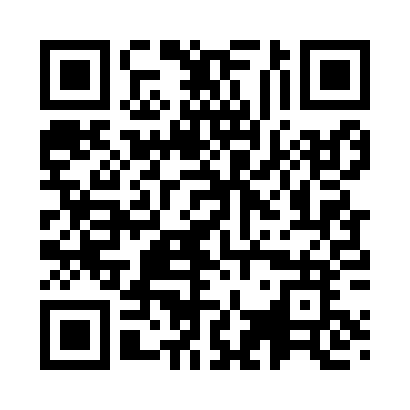 Prayer times for Sassukvere, EstoniaWed 1 May 2024 - Fri 31 May 2024High Latitude Method: Angle Based RulePrayer Calculation Method: Muslim World LeagueAsar Calculation Method: HanafiPrayer times provided by https://www.salahtimes.comDateDayFajrSunriseDhuhrAsrMaghribIsha1Wed2:485:151:096:259:0411:232Thu2:465:121:096:269:0611:243Fri2:455:101:086:279:0811:254Sat2:445:071:086:299:1111:265Sun2:435:051:086:309:1311:276Mon2:425:021:086:319:1511:287Tue2:415:001:086:339:1711:288Wed2:404:581:086:349:2011:299Thu2:394:551:086:359:2211:3010Fri2:384:531:086:369:2411:3111Sat2:374:511:086:389:2611:3212Sun2:364:481:086:399:2911:3313Mon2:364:461:086:409:3111:3414Tue2:354:441:086:419:3311:3515Wed2:344:421:086:439:3511:3616Thu2:334:401:086:449:3711:3717Fri2:324:381:086:459:3911:3818Sat2:314:361:086:469:4211:3919Sun2:314:341:086:479:4411:4020Mon2:304:321:086:489:4611:4121Tue2:294:301:086:499:4811:4222Wed2:284:281:086:509:5011:4323Thu2:284:261:086:519:5211:4324Fri2:274:241:096:529:5411:4425Sat2:264:231:096:539:5511:4526Sun2:264:211:096:549:5711:4627Mon2:254:191:096:559:5911:4728Tue2:254:181:096:5610:0111:4829Wed2:244:161:096:5710:0311:4930Thu2:244:151:096:5810:0411:4931Fri2:234:141:096:5910:0611:50